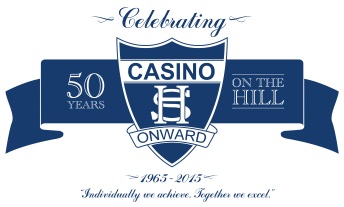 Rationale‘Bring Your Own Device’ PolicyThe centrally driven and supported model for the supply of technology resources in education is no longer a model which can meet the demands of teachers and students. Casino High School values the rich learning experiences that tightly integrated interactions with technology brings. By facilitating Bring Your Own Device (BYOD), Casino High School empowers its students and gives them direct involvement in the way they use technology in their learning. At the same time, BYOD enables teachers to build on their experiences in the previous centrally-delivered model and adapt to this new heterogeneous BYOD environment without losing the core technological capabilities on which they have been able to rely.Referencesi.	 Cyber Safety Policy ii.	Discipline Policyiii.	BYOD User Charteriv.	Online Communication Services: Acceptable Use for Students (PD/2002/0046/V04)Objectives1.	To facilitate and promote the bringing of a computing device to school by all students in Years 7 - 12 for use in their education.2.	To provide a safe environment for students to further Objective 1.3.	To ensure a minimum standard of device compatibility.4.	To enable students to use technology to further their learning, independently and in structured lessons.5.	To provide a basis on which Casino High School teachers can continue to tailor lesson delivery so that students can use their devices in class toward specific learning outcomes.Actions(A)  Students and Parents/Carers•	All students in Years 7 - 12 are encouraged to bring a computing device to school each day.o	Students may bring their device from the start of Term 2.•	This device must be:o	An assigned device supplied pursuant to the Digital Education Revolution program, oro	A  personal  device  of  student's  own  choosing  and  ownership  which  meets  theDevice Specification.•	The personal device must be solely for the student to use throughout the school day.•	Students and Parents are responsible for ensuring the device brought to school meets all therequirements of the Device Specification. A device which does not meet the Specification will not be permitted access to school networks and services.•	Students requiring the use of an alternate device, for medical or therapeutic reasons, which doesnot meet the Device Specification must apply for and receive an exemption from the Specification before bring such a device. The application should state the reason for the request for exemption.•	Prior to bringing a personal device for the first time, students and their parents must read and sign the  BYOD  User  Charter  which  sets  out  the  responsibilities  and  expectations  for use  of  the personal device at Casino High School.•	Students  must  use  their  device  in  accordance  with  the  DEC Cyber  Safety  Policy,  the Department of Education and Communities’ policy Online Communication Services: Acceptable Use for Students (PD/2002/0046/V04) and the BYOD User Charter.•	Students must follow teachers' directions as to appropriate use of their devices in class.•	Each student is absolutely and solely responsible for the care and conduct of his or her own personal device whilst:o	at school or at other school activitieso	travelling to and from school or to and from other school activities•	Students must connect their device to the designated wireless data network supplied by Casino High School using their own, individual user account credentials only. Students must not connect to any other network, wired, wireless or cellular. Students must not bridge the Casino High School designated network to any other network.(B)  Teachers•	Teachers should encourage and facilitate the use of students' devices in their classes where they deem appropriate. Use of students' own devices in class is, however, at the sole discretion of the teacher.•	Teachers should follow standard discipline procedures in case where a student misuses their own device.(C)  Casino High SchoolCasino High School will:•	Provide a BYOD User Charter to list the responsibilities and expectations of each student and their families in the BYOD program.•	Ensure a copy of the BYOD User Charter is signed by each student and their parents prior to allowing the student's device to be brought to school.•	Publish a Device Specification that describes the requirements for devices brought to school pursuant to the BYOD program. This Device Specification may include requirements for devices specifications that go to:o	Size or form factoro	Network connectivityo	Operating system and standard softwareo	Input methodo	Security measureso	Battery runtimeo	Other device feature or software requirements determined by the school•	Provide a wireless network with filtered Internet connection to which students may connect theirBYOD program device.•	Provide support to assist students with first bringing their device to school and establishing network connectivity with the BYOD program device.•	Accept no responsibility for loss or damage to, or for maintenance or repair required on a student’s own device through any act or omission resulting from the negligence or otherwise of the school, amember of the school staff or of another student.•	Should a student’s device fail to meet a requirement of the Device Specification, the school will not facilitate the student’s access to any network or school services. The school may direct a student to cease bringing a device to school which does not meet all the requirements of the Device Specification.